До подачи заявки на зачисление в МБУ ФСО «СШОР «Авангард»  необходимо:Зарегистрироваться на портале государственных услуг (www.gosuslugi.ru).Может потребоваться идентификация личности (тогда необходимо посетить МФЦ, г. Коломна, ул. Уманская, 20, Телефон МФЦ: 7-496-6156620, Режим работы: ПН-ПТ 09:00-17:00, перерыв 12:00-13:00)Иметь сканы документов (свидетельство о рождении/паспорт кандидата на зачисление, документ, подтверждающий регистрацию в Московской области, фотография кандидата, мед. справка – допуск к занятием спортом, паспорт родителя, который подает заявление на зачисление)Подача заявленияЗаходим на  Портал государственных услуг - Образование | МОСКОВСКАЯ ОБЛАСТЬ (www.uslugi.mosreg.ru).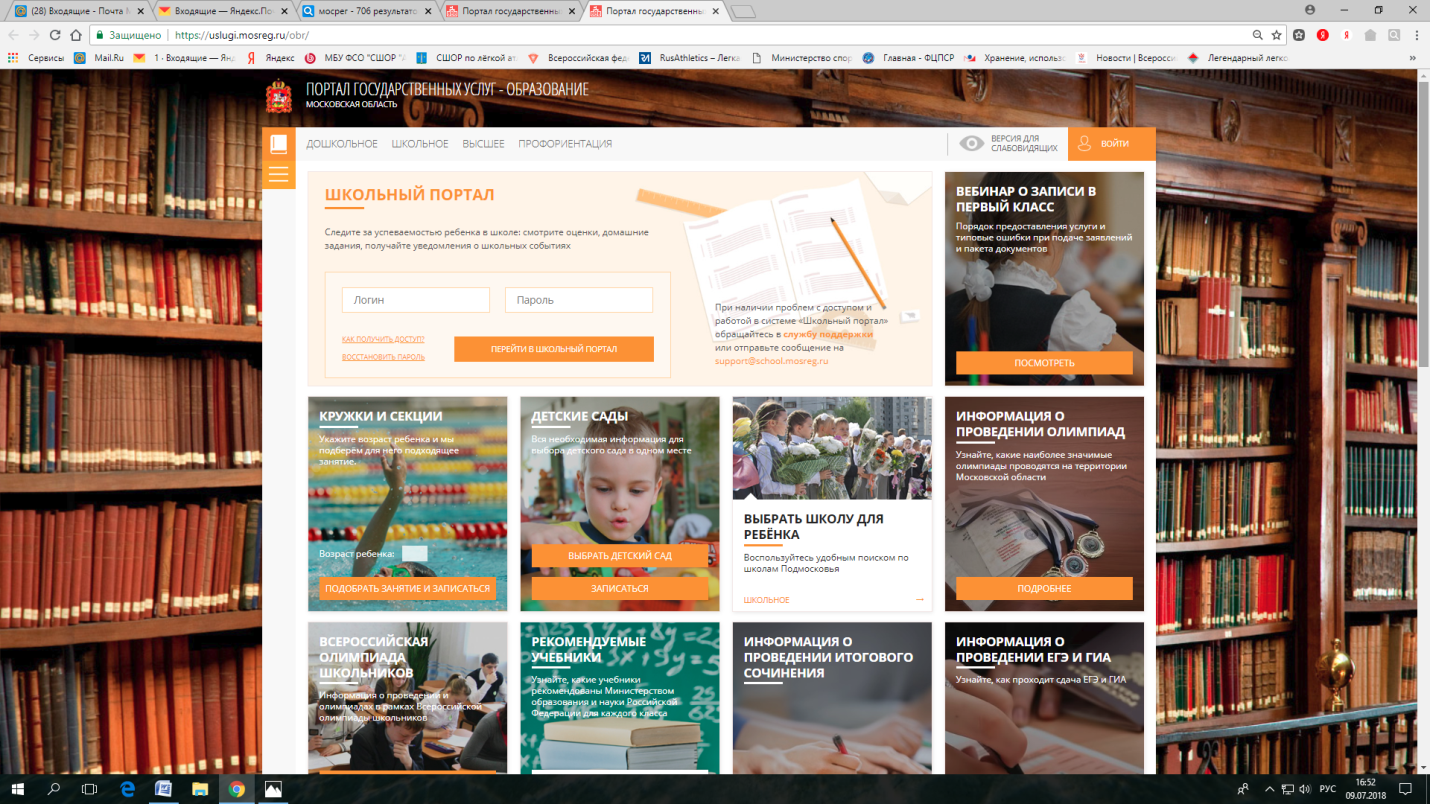 Входим в личный кабинет 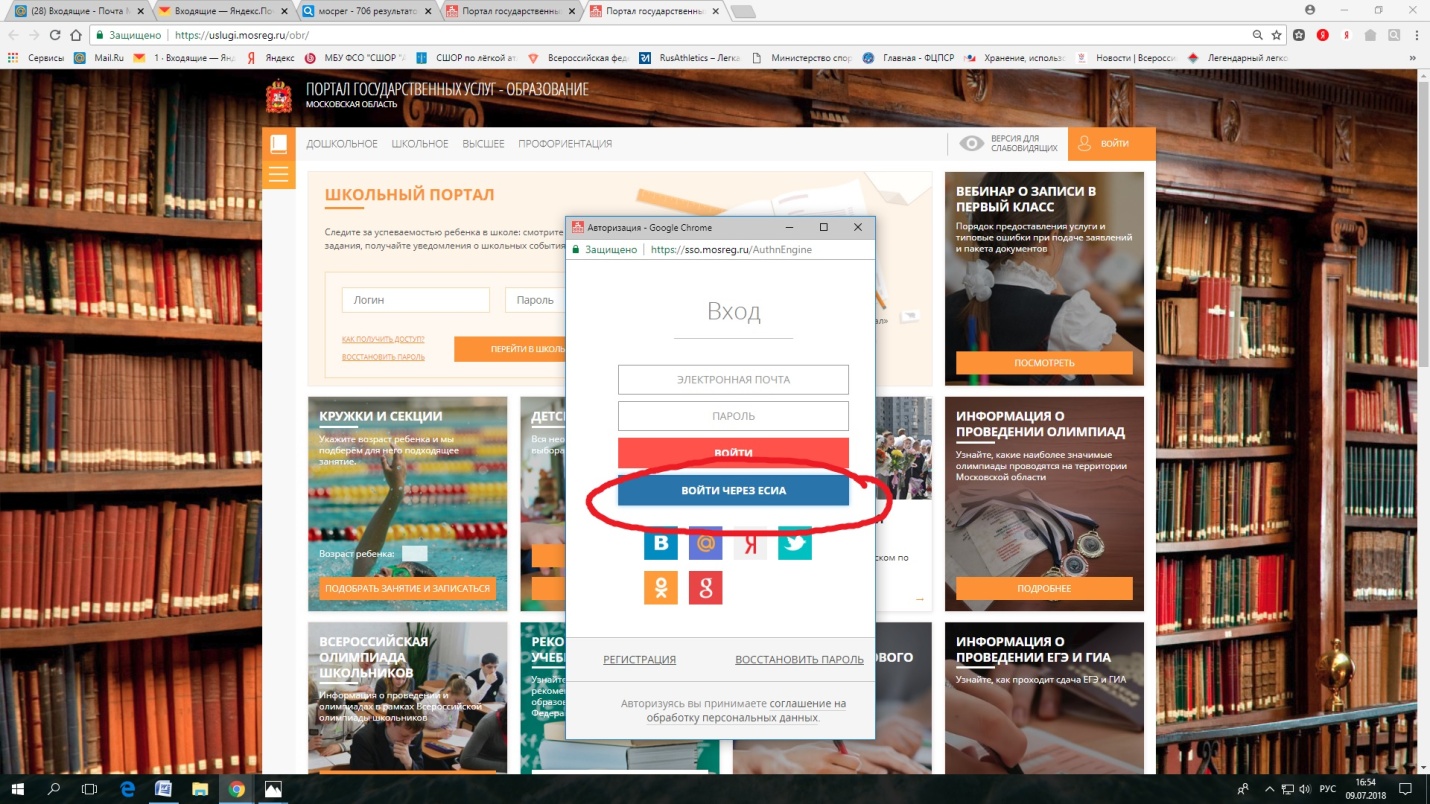 Выбираем раздел «Кружки и секции»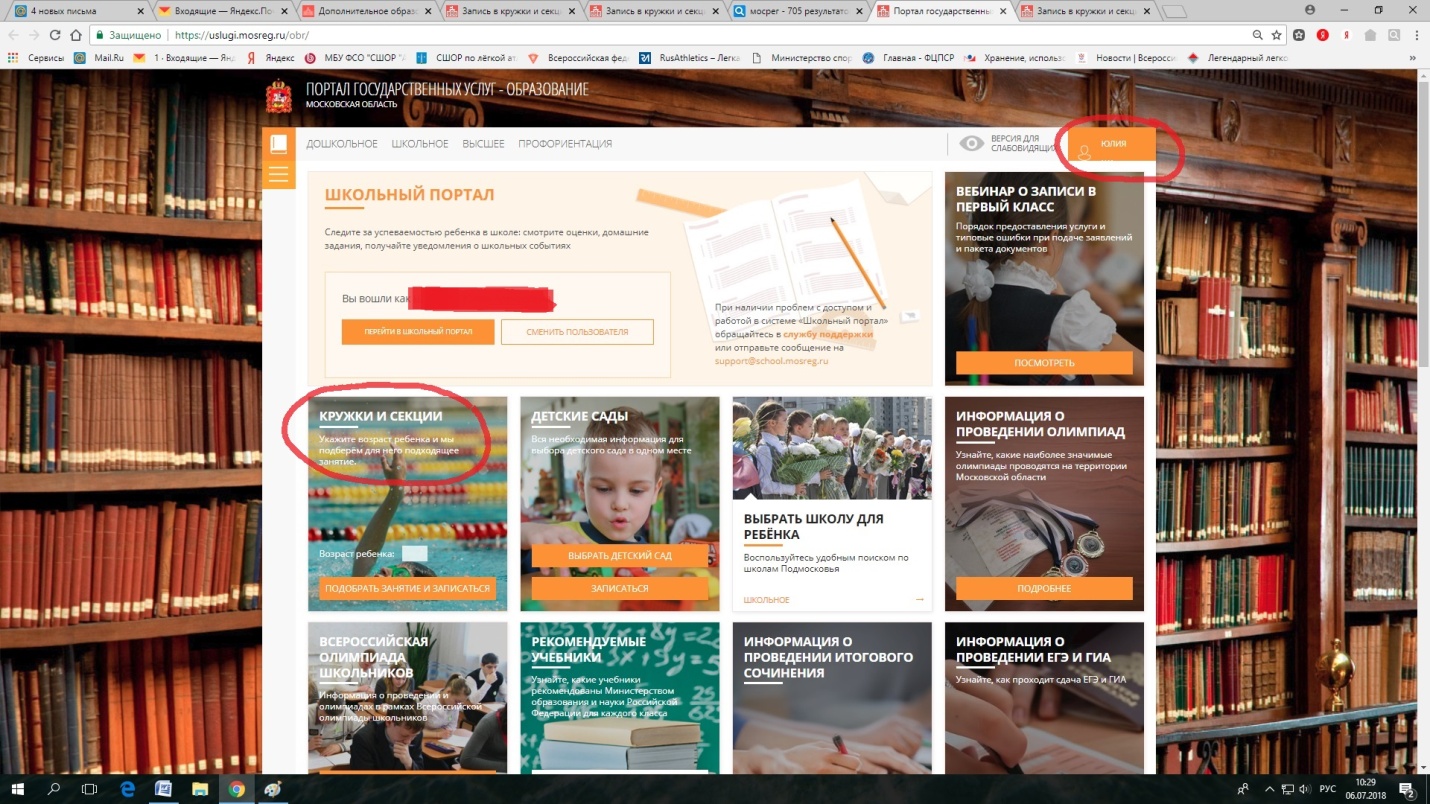 Выбираем на карте г. Коломна, МБУ ФСО «СШОР «Авангард» 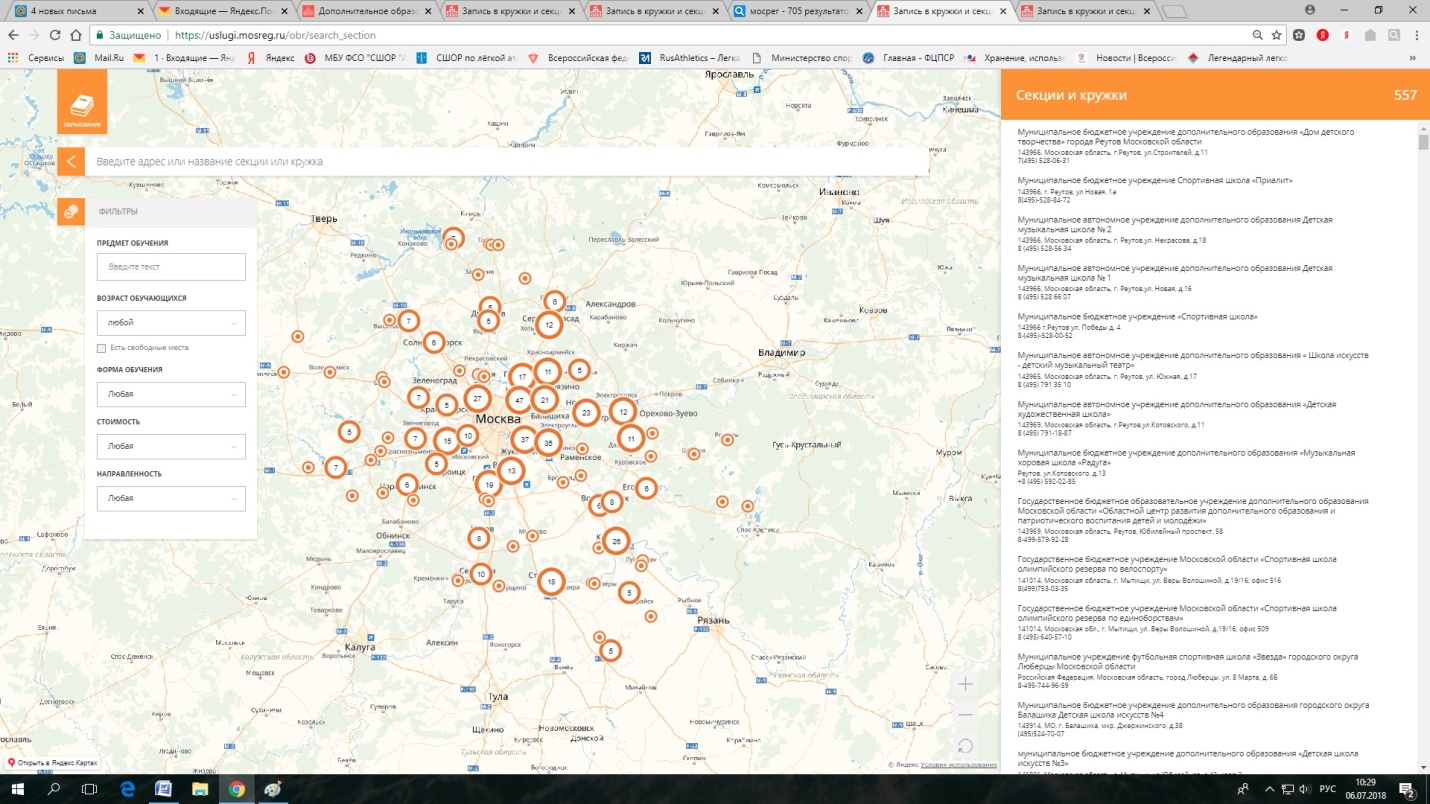 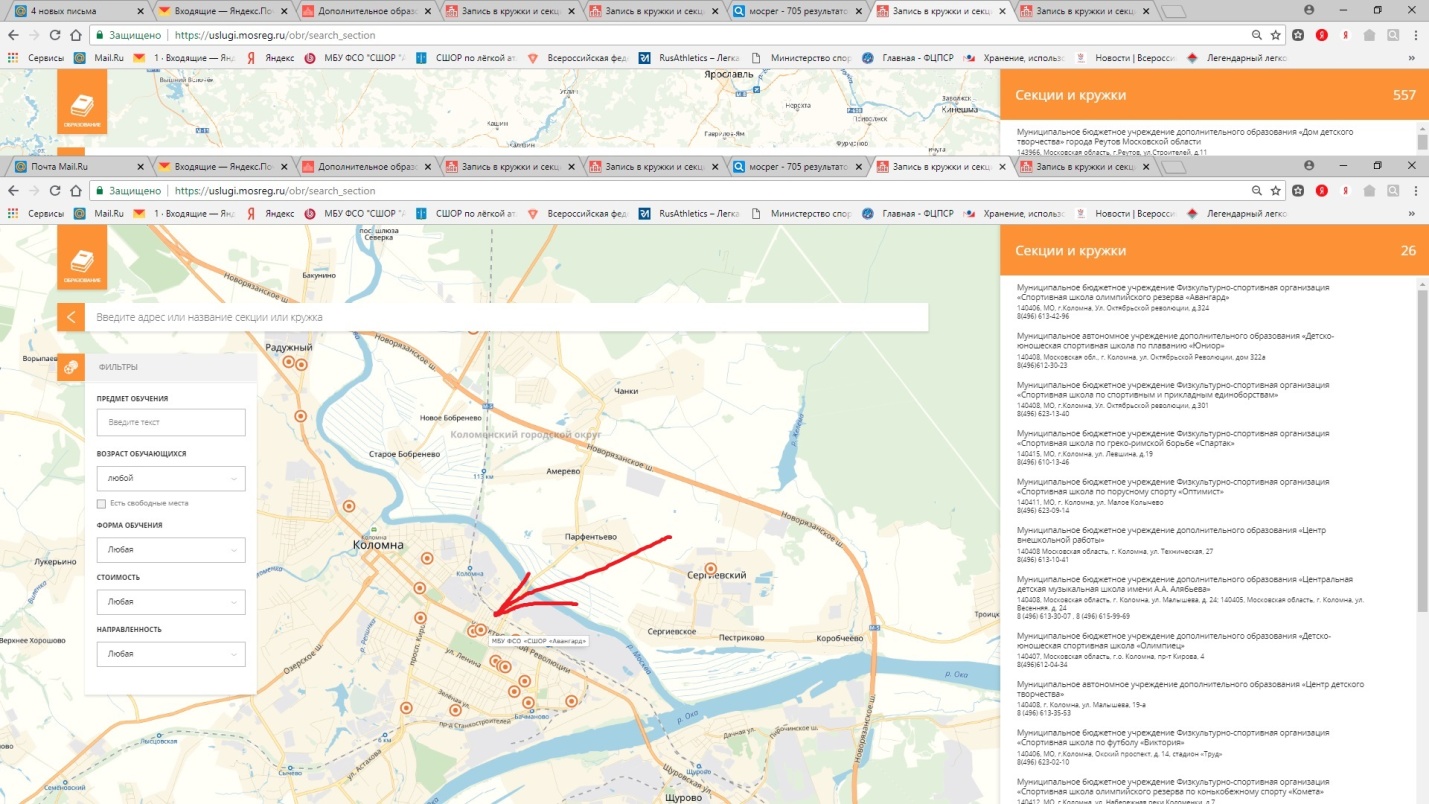 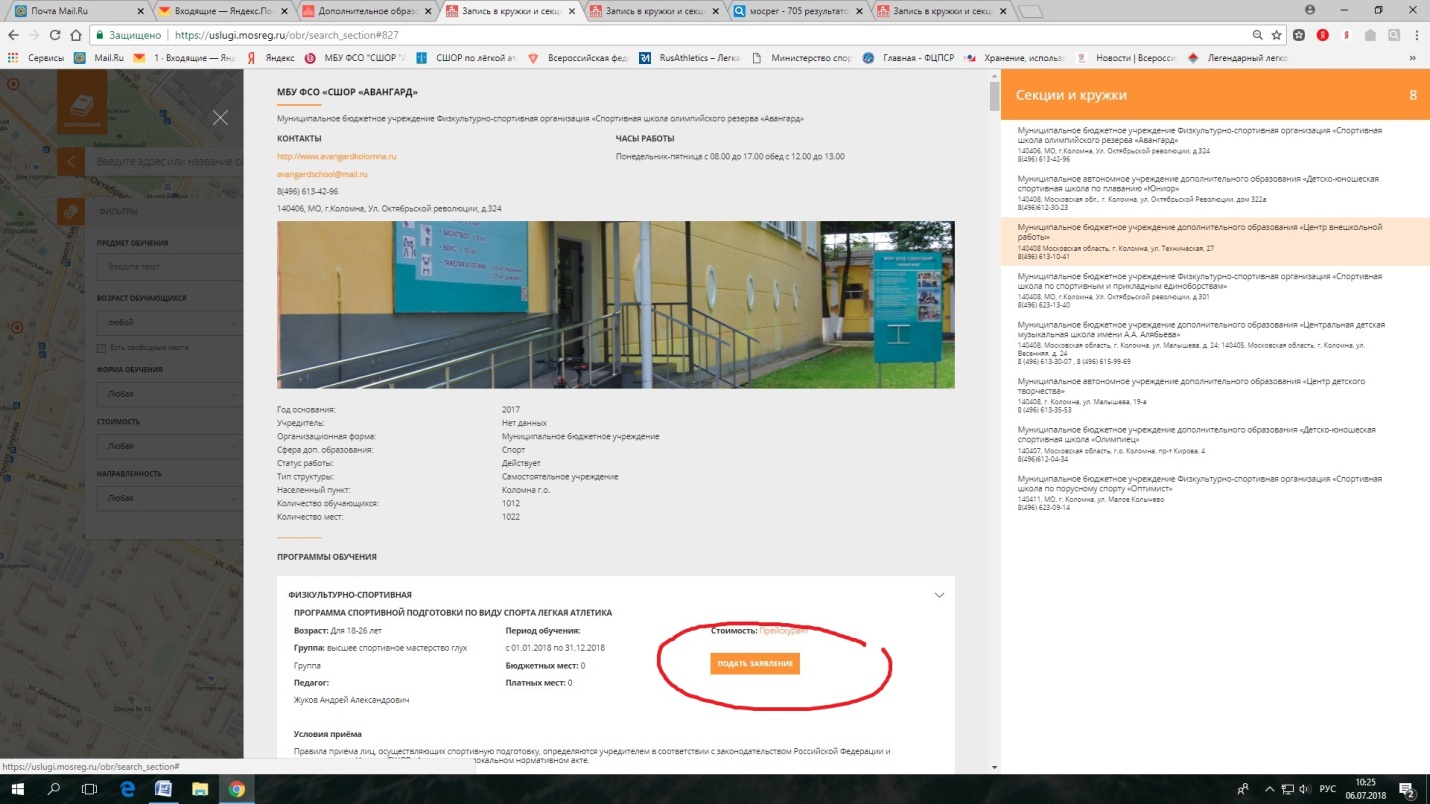 Выбираем группу и тренера (педагога) и подаем заявление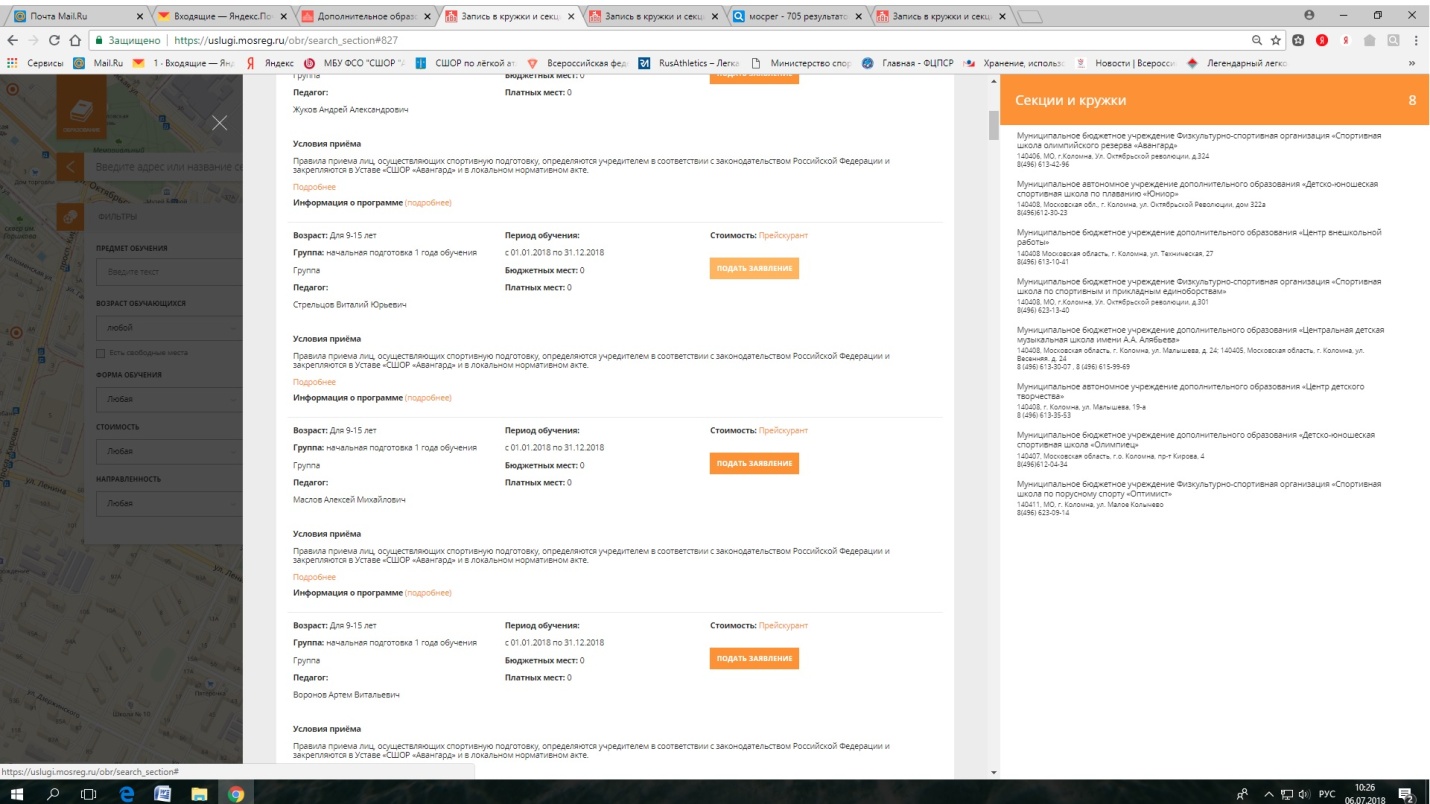 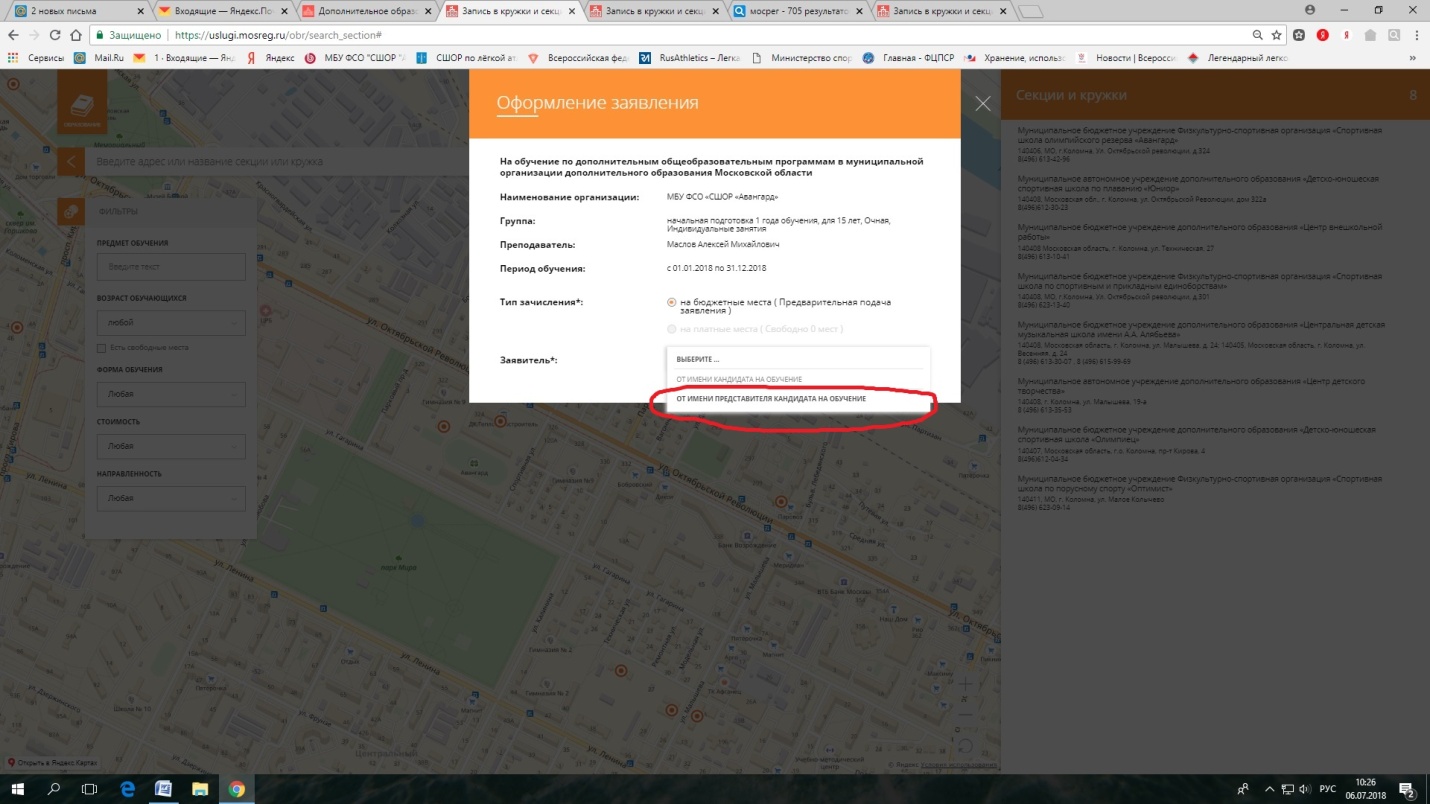 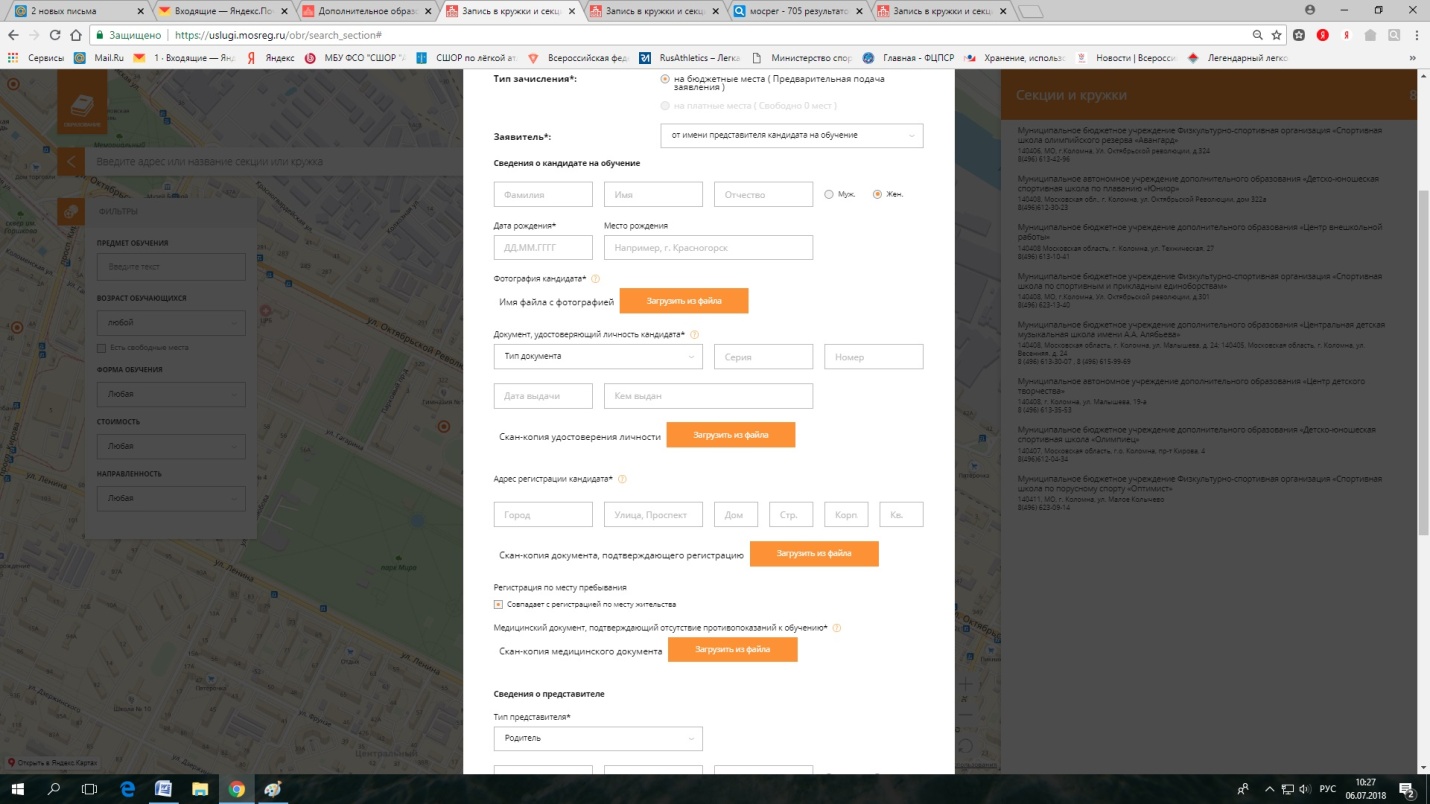 Заполняем ВСЕ поля и прикрепляем ВСЕ файлы (иначе Учреждение вправе отказать по причине отсутствия полного комплекта документов).Обязательно проверяем правильность номера контактного телефона и адрес электронной почты.